附件1温州市2020年度智能化技改项目信息征集表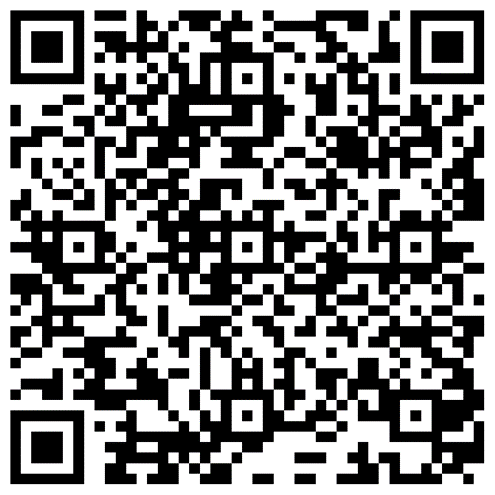 扫码在线填报企业基本信息企业名称企业基本信息所属行业所属区域企业基本信息注册地址企业基本信息企业负责人职务企业基本信息电话/手机邮箱项目信息项目名称项目信息项目地址项目信息项目负责人职务项目信息电话/手机邮箱项目信息项目建设面积平方米平方米平方米项目信息计划开工时间年   月计划建成时间年   月项目信息项目总投资万元万元万元项目信息其中关键设备万元万元万元项目信息其中网络、软件与系统投资万元万元万元项目信息拟解决的关键核心问题（例如减少用工、提高产量，提高质量等）（例如减少用工、提高产量，提高质量等）（例如减少用工、提高产量，提高质量等）项目信息主要建设内容（对智能化技改项目进行简要描述，不超过300字）（对智能化技改项目进行简要描述，不超过300字）（对智能化技改项目进行简要描述，不超过300字）项目信息项目预期目标（项目建成后的关键指标）（项目建成后的关键指标）（项目建成后的关键指标）项目信息主要设计/建设合作单位（3-5个，应包含关键装备、软件、数据集成等主要供应商）（3-5个，应包含关键装备、软件、数据集成等主要供应商）（3-5个，应包含关键装备、软件、数据集成等主要供应商）项目信息项目进度情况（简要描述建设进度、已投资比例等）（简要描述建设进度、已投资比例等）（简要描述建设进度、已投资比例等）存在问题及困难存在问题及困难是否需要推荐咨询服务商是否需要推荐咨询服务商是       否是       否是       否